Методическое обеспечение практических занятий .Морозова Людмила Анатольевна, мастер производственного обученияГБПОУ ВО «Бутурлиновский механико –технологический колледж»г. Бутурлиновка, Воронежской области, ул. Блинова 2.Основная особенность Федерального Государственного Образовательного Стандарта Среднего Профессионального Образования (ФГОС СПО) третьего поколения – ориентация не на содержание, а на результат образования, выраженный через компетентность специалистов. На современном рынке труда востребован специалист высокой квалификации. Конкурентоспособность выпускника образовательной организации во многом зависит от глубины овладения профессией. В нашем колледже ГБПОУ ВО «БМТК» уделяется достаточное внимание созданию благоприятных условий для развития творческого потенциала личности обучающегося и формирования его профессиональной компетентности, профессиональной самостоятельности, мобильности, чему способствуют ФГОС нового поколения, в которых предъявляются более высокие требования к качеству подготовки будущих специалистов.Практическая реализация компетентностного подхода в ГБПОУ ВО “Бутурлиновский механико-технологический колледж” осуществляется, в первую очередь, путём соблюдения актуальных требований к разработке основных общеобразовательных программ, а именно, программы проектируются на основе отбора задач, направленных на анализ компетентностей, наиболее востребованных со стороны будущей среды трудоустройства. В сложившейся в колледже системе социального партнерства важным и эффективным является совместная с работодателем разработка ФОС контроля и оценивания освоения обучающимися общих и профессиональных компетенций, практического опыта и умений. Студенты специальности 19.02.02 «Технология хранения и переработки зерна», в которой я являюсь мастером производственного обучения, проходят практику на базовом предприятии ОАО «Бутурлиновский мелькомбинат» и имеют возможность дублировать работу аппаратчика обработки зерна, мукомольного, комбикормового и крупяного производства, что повышает уровень профессиональной компетенции.Важный момент, о котором следует помнить, создавая фонды оценочных средств, заключается в том, что они должны стать продолжением используемых мастером производственного обучения технологий и методик обучения. Необходимо актуализировать в заданиях содержание профессиональной деятельности (рис.1).Рис.1.Инструкционная карта. Выполнение работы на производстве.Чтобы полностью сформировать комплект фондов оценочных средств, мною были разработаны рабочие программы практик, методические рекомендации по прохождению производственной практики, рабочие тетради для выполнения практических заданий, карточки-задания, банк тестовых заданий для тестирования по темам (в АСТ-Тест), производственные ситуации, инструкционные карты. Задания для текущего и промежуточного контроля согласованы с руководителями подразделения и содержат практический характер. Задания по выполнению работ составлены согласно должностной инструкции «Аппаратчика мукомольного производства второго разряда».В качестве примера приведу несколько фрагментов комплекта фондов оценочных средств по производственной практике, профессионального модуля ПМ 02 «Производство мукомольной продукции».Результатами освоения производственной практики являются умения и практический опыт, некоторые из них приведены в таблице 1.Таблица 1. Результаты освоения производственной практики, подлежащие проверкеРаспределение типов контрольных заданий на текущей аттестации по элементам умений содержат практический характер, приближенный к производству: демонстрация умений; выполнение работ; практическое задание; производственная ситуация; дублирование работы аппаратчика; составление схемы технологического процесса производства; тестирование. Распределение типов контрольных заданийУ2-диагностировать состояние технологического оборудования, определять его эффективность – практическое задание(ПЗ);У5- производить очистку зерна и продуктов размола от металломагнитных примесей – выполнение работ (ВР).Текущий контроль результатов прохождения производственной практики в соответствии с рабочей программой происходит при использовании следующих обязательных форм контроля:- наблюдение за выполнением видов работ на практике,- контроль качества выполнения видов работ на практике (уровень владения ПК и ОК при выполнении работ оценивается в аттестационном листе практики),- контроль за ведением дневника практики,-контроль сбора материала для отчета по практике в соответствии с заданием на практику.Комплект КИМ для проведения текущего контроля и критерии оценки по темам содержит наименование объекта контроля и оценки, тип контролирующего задания, текст контрольного задания и критерии оценки.Например, по теме: Подготовка зерна к помолу.  У1- устанавливать технологические режимы работы оборудования для очистки зерна - студент должен составить структурно-логическую схему подготовки зерна к помолу. Оценивает правильность работы мастер производственного обучения и технолог мельницы ОАО «БМК».Промежуточная аттестация по производственной практике проводится в присутствии руководителя подразделения ОАО «Бутурлиновский мелькомбинат» в форме дифференцированного зачета. Он предусматривает защиту подготовленного студентом отчета о прохождении производственной практики и решение производственных ситуаций. В заключении хочу отметить, что задача, стоящая перед нашим образовательным учреждением–выработать образовательные технологии и научиться формировать оценочные средства, которые позволяют сформировать у студентов требуемые образовательной программой общие и профессиональные компетенции, проводить объективную комплексную оценку сформированных компетенций достигнута.Библиографический список1.Положение о формировании ФОС ГБПОУ ВО «Бутурлиновский механико –технологический колледж», 2017 год.2.Федеральный Государственный образовательный стандарт среднего профессионального образования по специальности 19.02.02. «Технология хранения и переработки зерна» от 22.04. 2014 года.Технологическая последовательность выполнения работыРисунок, схемаПрименяемые материалыИнструктивные указанияТребования безопасностиВыполнить очистку магнитного сепаратора от металломагнитных примесей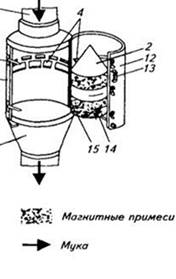 Насыпка, щетка, перчатки.Мельница, размольное отделение, 4 этаж.К выполнению работ допускаются обучающиеся, прошедшие инструктаж по т.б.Наличие спец. одежды.Результаты освоенияОсновные показатели оценки результатовТип заданияиметь практический опыт: - очистка зерна и продуктов размола от металломагнитных примесей;- качество и правильность очистки зерна и продуктов размола от металломагнитных примесей.- демонстрация умений обслуживания оборудования;- выполнение требований инструкций технике безопасности, пожарной безопасности;-уборка рабочей зоны.Выполнение работ на производстве. Работа под руководством руководителя практики.Дублирование работы аппаратчика мукомольного производства (2 разряд) Выполнение требований инструкций по охране труда, технике безопасности, пожарной безопасностиУ3- устранять мелкие неисправности в работе оборудования;Уметь выявлять и устранять мелкие неисправности в работе оборудования. Дано полное объяснение выполненных действий.Решение производственных ситуаций. Очистка сит А1-БИС-12, А1-БСО, Р3-БРБ, Р3-БРВ. Замена очистителей. Натяжка сит. Очистка аспирационных и самотечных коммуникаций от остатков продукта. Выполнение требований инструкций по охране труда, технике безопасности, пожарной безопасностиСодержание материала по программе производственной практикиТип контрольного заданияТип контрольного заданияТип контрольного заданияТип контрольного заданияТип контрольного заданияТип контрольного заданияСодержание материала по программе производственной практикиУ1У2У3У4У5У6Тема 2.12 Правила очистки зерна и продуктов размола от металломагнитных примесей.ПЗВР